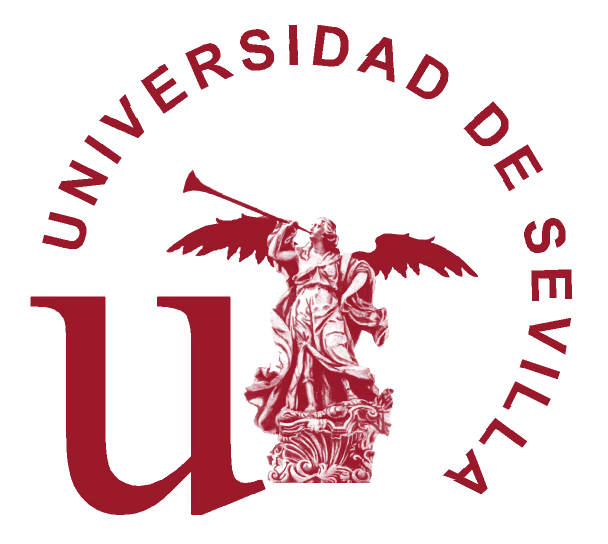 IMPRESO DE SOLICITUDCONVOCATORIA DE MOVILIDAD INTERNACIONAL DATOS PERSONALES:DATOS ACADÉMICOS:DESTINOS QUE SOLICITA POR ORDEN DE PREFERENCIADOCUMENTACIÓN QUE HABRÁ DE ADJUNTAR PARA EL ESTUDIO DE SU SOLICITUDCERTIFICADO ACADÉMICO EN EL QUE CONSTE:  Nº DE RÉDITOS SUPERADOS Y NOTA MEDIA EN BASE 10CERTIFICADO DE IDIOMAS*En aplicación del principio de transparencia y lealtad regulado en el Reglamento General de Protección de datos RGPD UE 2016/679 y en la LO 3/2018 de Protección de datos personales y garantía de derechos digitales, se le informa que la Universidad de Sevilla es responsable del presente tratamiento, que tiene como finalidad:  "Organización de la docencia y el estudio en la US. Formación de estudiantes oficiales de la US“. El tratamiento es necesario para el cumplimiento de una obligación legal aplicable al responsable del mismo, y para el cumplimiento de una misión realizada en interés público o en el ejercicio de poderes públicos conferidos al responsable del tratamiento.  De acuerdo con las citadas normas, tiene derecho a acceder, rectificar y suprimir sus datos personales, así como a otros derechos que puede consultar, junto a la información adicional más detallada, en el enlace http://internacional.us.es/proteccion_datosAPELLIDOS Y NOMBREDNI:DNI:FECHA NACIMIENTO:FECHA NACIMIENTO:DOMICILIO:CP:TELE´FONO:TELE´FONO:E-MAILTITULACIÓN/ CENTRO:ORDENCÓDIGO BECAPAÍSCÓDIGO DE UNIVERSIDAD12345678910